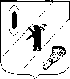 АДМИНИСТРАЦИЯ  ГАВРИЛОВ-ЯМСКОГОМУНИЦИПАЛЬНОГО РАЙОНАПОСТАНОВЛЕНИЕ10.05.2023   № 446О внесении изменений в постановление Администрации Гаврилов-Ямского муниципального района от 10.01.2022 № 1В соответствии с Федеральным законом от 22.11.1995 № 171-ФЗ «О государственном регулировании производства и оборота этилового спирта, алкогольной и спиртосодержащей продукции и об ограничении потребления (распития) алкогольной продукции», руководствуясь постановлением Правительства Российской Федерации от 23.12.2020 № 2220 «Об утверждении Правил определения органами местного самоуправления границ прилегающих территорий, на которых не допускается розничная продажа алкогольной продукции и розничная продажа алкогольной продукции при оказании услуг общественного питания», статьей 26 Устава Гаврилов-Ямского муниципального района Ярославской области, АДМИНИСТРАЦИЯ  МУНИЦИПАЛЬНОГО РАЙОНА ПОСТАНОВЛЯЕТ:1. Внести в постановление Администрации Гаврилов-Ямского муниципального района от 10.01.2022 № 1 «Об определении границ прилегающих территорий, на которых не допускается розничная продажа алкогольной продукции и розничная продажа алкогольной продукции при оказании услуг общественного питания на территории Гаврилов-Ямского муниципального района» следующие изменения: 1.1. В Перечень организаций и (или) объектов для определения границ, прилегающих к ним территорий, на которых не допускается розничная продажа алкогольной продукции и розничная продажа алкогольной продукции при оказании услуг общественного питания на территории Гаврилов-Ямского муниципального района изменения согласно приложению (Приложение 1).1.2. В схемы границ прилегающих территорий, на которых не допускается розничная продажа алкогольной продукции и розничная продажа алкогольной продукции при оказании услуг общественного питания на территории Гаврилов-Ямского муниципального района изменения согласно приложению (Приложение 2).2. Контроль за исполнением постановления возложить на заместителя Главы Администрации муниципального района Романюка А.Ю.3. Постановление опубликовать в районной массовой газете «Гаврилов-Ямский вестник» и разместить на официальном сайте Администрации Гаврилов-Ямского муниципального района.4. Постановление вступает в силу с момента официального опубликования.Глава Гаврилов-Ямскогомуниципального района                                                                            А.Б. СергеичевПриложение 1к постановлениюАдминистрации Гаврилов-Ямскогомуниципального района от  10.05.2023  № 446Изменения, вносимые в  Перечень организаций и (или) объектов для определения границ, прилегающих к ним территорий, на которых не допускается розничная продажа алкогольной продукции и розничная продажа алкогольной продукции при оказании услуг общественного питания на территории Гаврилов-Ямского муниципального района1. Пункт 9 изложить в следующей редакции:2. Пункт 10 изложить в следующей редакции:Приложение 2к постановлениюАдминистрации Гаврилов-Ямскогомуниципального районаот  10.05.2023  № 446Изменения, вносимые в  схемы границ прилегающих территорий, на которых не допускается розничная продажа алкогольной продукции и розничная продажа алкогольной продукции при оказании услуг общественного питания на территории Гаврилов-Ямского муниципального района1. Схему муниципального бюджетного учреждения дополнительного образования «Дворец детского творчества» изложить в следующей редакции:Муниципальное бюджетное учреждение дополнительного образования «Дворец детского творчества»,  Ярославская область, г. Гаврилов-Ям, ул. Чапаева, зд. 24А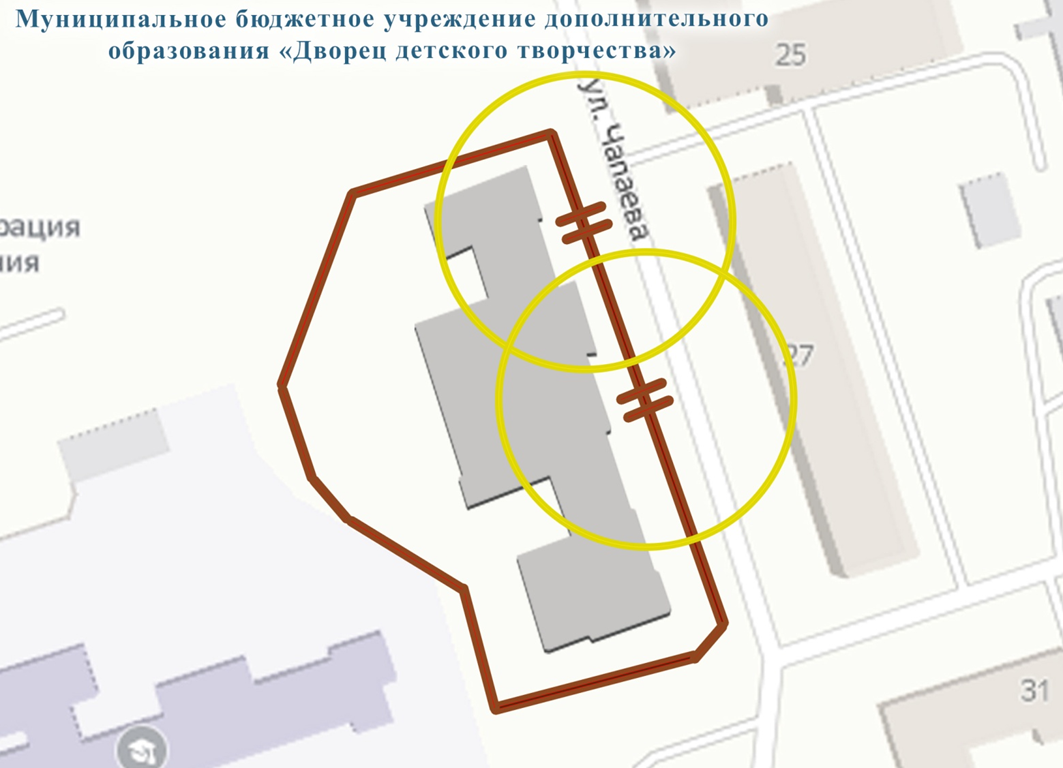 	                                Условные обозначения:	- вход посетителей в обособленную территорию организации	- прилегающая территория, в пределах которой не допускается розничная продажа алкогольной продукции и розничная продажа                                      алкогольной продукции при оказании услуг общественного питанияМасштаб 1:10002. Схему Муниципального бюджетного учреждения дополнительного образования «Детская школа искусств» Гаврилов-Ямского муниципального района изложить в следующей редакции:Муниципальное бюджетное учреждение дополнительного образования «Детская школа искусств» Гаврилов-Ямского муниципального района,Ярославская область, г. Гаврилов-Ям, ул. Чапаева, зд. 24А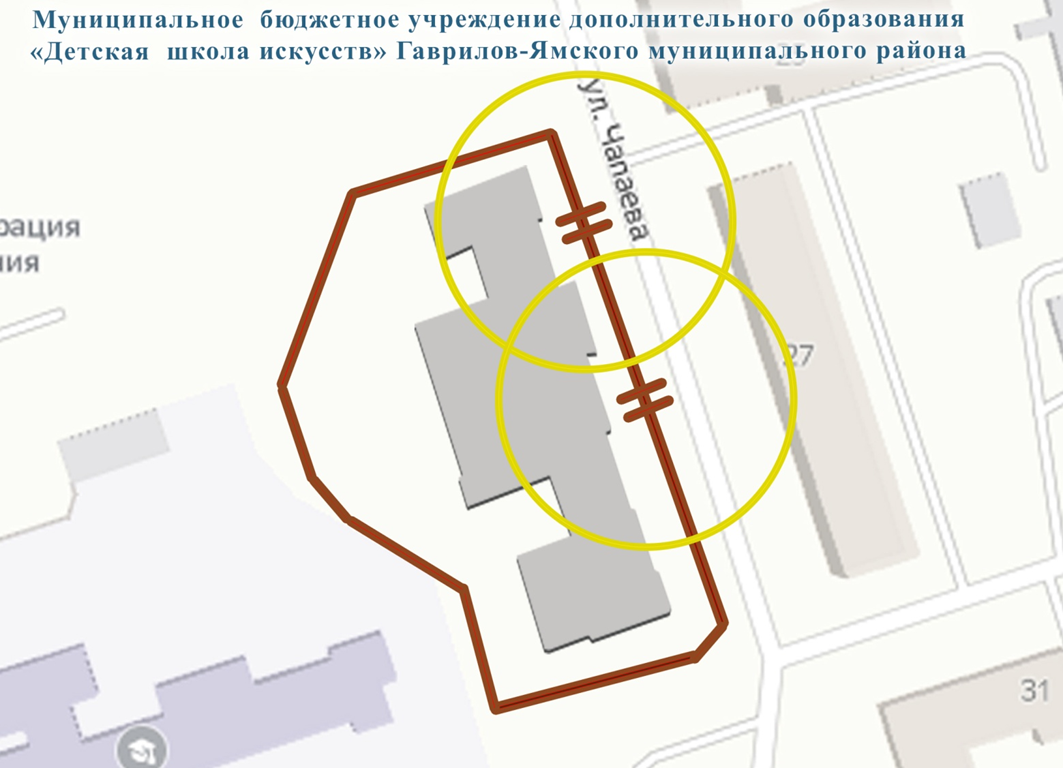 	                                Условные обозначения:	- вход посетителей в обособленную территорию организации	- прилегающая территория, в пределах которой не допускается розничная продажа алкогольной продукции и розничная продажа                                      алкогольной продукции при оказании услуг общественного питанияМасштаб 1:10003. Схему Муниципального бюджетного учреждения дополнительного образования «Детская школа искусств» Гаврилов-Ямского муниципального района, Ярославская область, г. Гаврилов-Ям, ул. Клубная, д. 8, исключить.9.муниципальное бюджетное учреждение дополнительного образования «Дворец детского творчества»г. Гаврилов-Ям,ул. Чапаева, зд. 24А10.Муниципальное  бюджетное учреждение дополнительного образования «Детская  школа искусств» Гаврилов-Ямского муниципального районаг. Гаврилов-Ям,ул. Чапаева, зд. 24А